           開發信用狀申請書                                      	營利事業統一編號 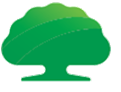 致：國泰世華商業銀行 (Cathay United Bank)                           					買方遠期信用狀 天                                   									  	賣方遠期信用狀 天開發方法以										     	申請人    		即期信用狀                                                                                                                                       航空信 詳細電報 可轉讓            請予保兌（保兌費用 	受益人負擔）	            日期： 茲依與　貴行簽訂之相關授信契約 開發信用狀約定書及開狀當時國際商會頒佈適用之信用狀統一慣例，申請開發不可撤銷信用狀，條款內容如下：茲依與　貴行簽訂之相關授信契約 開發信用狀約定書及開狀當時國際商會頒佈適用之信用狀統一慣例，申請開發不可撤銷信用狀，條款內容如下：茲依與　貴行簽訂之相關授信契約 開發信用狀約定書及開狀當時國際商會頒佈適用之信用狀統一慣例，申請開發不可撤銷信用狀，條款內容如下：茲依與　貴行簽訂之相關授信契約 開發信用狀約定書及開狀當時國際商會頒佈適用之信用狀統一慣例，申請開發不可撤銷信用狀，條款內容如下：茲依與　貴行簽訂之相關授信契約 開發信用狀約定書及開狀當時國際商會頒佈適用之信用狀統一慣例，申請開發不可撤銷信用狀，條款內容如下：茲依與　貴行簽訂之相關授信契約 開發信用狀約定書及開狀當時國際商會頒佈適用之信用狀統一慣例，申請開發不可撤銷信用狀，條款內容如下：茲依與　貴行簽訂之相關授信契約 開發信用狀約定書及開狀當時國際商會頒佈適用之信用狀統一慣例，申請開發不可撤銷信用狀，條款內容如下：茲依與　貴行簽訂之相關授信契約 開發信用狀約定書及開狀當時國際商會頒佈適用之信用狀統一慣例，申請開發不可撤銷信用狀，條款內容如下：茲依與　貴行簽訂之相關授信契約 開發信用狀約定書及開狀當時國際商會頒佈適用之信用狀統一慣例，申請開發不可撤銷信用狀，條款內容如下：Credit Number(由貴行填寫)：Credit Number(由貴行填寫)：Credit Number(由貴行填寫)：Credit Number(由貴行填寫)：Credit Number(由貴行填寫)：有效期限(Expiry Date)：通知銀行 (如需指定通知銀行時請填列)： 通知銀行 (如需指定通知銀行時請填列)： 通知銀行 (如需指定通知銀行時請填列)： 通知銀行 (如需指定通知銀行時請填列)： 通知銀行 (如需指定通知銀行時請填列)： 通知銀行 (如需指定通知銀行時請填列)： 通知銀行 (如需指定通知銀行時請填列)： 通知銀行 (如需指定通知銀行時請填列)： 通知銀行 (如需指定通知銀行時請填列)： 通知銀行 (如需指定通知銀行時請填列)： 通知銀行 (如需指定通知銀行時請填列)： 通知銀行 (如需指定通知銀行時請填列)： 通知銀行 (如需指定通知銀行時請填列)： 通知銀行 (如需指定通知銀行時請填列)： 通知銀行 (如需指定通知銀行時請填列)： 申請人 Applicant Name：申請人 Applicant Name：地址Address：地址Address：地址Address：地址Address：( 請註明聯絡人姓名：        TEL：TEL：TEL：))))受益人 Beneficiary Name：                              受益人 Beneficiary Name：                              受益人 Beneficiary Name：                              地址Address： 地址Address： 地址Address： 地址Address： 幣別及金額(小寫)Currency & Amount (in figures)幣別及金額(小寫)Currency & Amount (in figures)幣別及金額(小寫)Currency & Amount (in figures)幣別及金額(小寫)Currency & Amount (in figures)Allowance of variation in Credit Amount and Quantity可容許金額及數量差異比例 +% - %Allowance of variation in Credit Amount and Quantity可容許金額及數量差異比例 +% - %Allowance of variation in Credit Amount and Quantity可容許金額及數量差異比例 +% - %Allowance of variation in Credit Amount and Quantity可容許金額及數量差異比例 +% - %Allowance of variation in Credit Amount and Quantity可容許金額及數量差異比例 +% - %Allowance of variation in Credit Amount and Quantity可容許金額及數量差異比例 +% - %Allowance of variation in Credit Amount and Quantity可容許金額及數量差異比例 +% - %Dear Sirs,, ,,                                                               ..           sightWe hereby request you to issue a Documentary Credit which is available by negotiation of Beneficiary's draft(s) at days after sight the date of shipment for full (or%) invoice value drawn on you or your correspondent bearing the number of this Credit and your name.Dear Sirs,, ,,                                                               ..           sightWe hereby request you to issue a Documentary Credit which is available by negotiation of Beneficiary's draft(s) at days after sight the date of shipment for full (or%) invoice value drawn on you or your correspondent bearing the number of this Credit and your name.Dear Sirs,, ,,                                                               ..           sightWe hereby request you to issue a Documentary Credit which is available by negotiation of Beneficiary's draft(s) at days after sight the date of shipment for full (or%) invoice value drawn on you or your correspondent bearing the number of this Credit and your name.Dear Sirs,, ,,                                                               ..           sightWe hereby request you to issue a Documentary Credit which is available by negotiation of Beneficiary's draft(s) at days after sight the date of shipment for full (or%) invoice value drawn on you or your correspondent bearing the number of this Credit and your name.Dear Sirs,, ,,                                                               ..           sightWe hereby request you to issue a Documentary Credit which is available by negotiation of Beneficiary's draft(s) at days after sight the date of shipment for full (or%) invoice value drawn on you or your correspondent bearing the number of this Credit and your name.Dear Sirs,, ,,                                                               ..           sightWe hereby request you to issue a Documentary Credit which is available by negotiation of Beneficiary's draft(s) at days after sight the date of shipment for full (or%) invoice value drawn on you or your correspondent bearing the number of this Credit and your name.Dear Sirs,, ,,                                                               ..           sightWe hereby request you to issue a Documentary Credit which is available by negotiation of Beneficiary's draft(s) at days after sight the date of shipment for full (or%) invoice value drawn on you or your correspondent bearing the number of this Credit and your name.Dear Sirs,, ,,                                                               ..           sightWe hereby request you to issue a Documentary Credit which is available by negotiation of Beneficiary's draft(s) at days after sight the date of shipment for full (or%) invoice value drawn on you or your correspondent bearing the number of this Credit and your name.Dear Sirs,, ,,                                                               ..           sightWe hereby request you to issue a Documentary Credit which is available by negotiation of Beneficiary's draft(s) at days after sight the date of shipment for full (or%) invoice value drawn on you or your correspondent bearing the number of this Credit and your name.Dear Sirs,, ,,                                                               ..           sightWe hereby request you to issue a Documentary Credit which is available by negotiation of Beneficiary's draft(s) at days after sight the date of shipment for full (or%) invoice value drawn on you or your correspondent bearing the number of this Credit and your name.Dear Sirs,, ,,                                                               ..           sightWe hereby request you to issue a Documentary Credit which is available by negotiation of Beneficiary's draft(s) at days after sight the date of shipment for full (or%) invoice value drawn on you or your correspondent bearing the number of this Credit and your name.Dear Sirs,, ,,                                                               ..           sightWe hereby request you to issue a Documentary Credit which is available by negotiation of Beneficiary's draft(s) at days after sight the date of shipment for full (or%) invoice value drawn on you or your correspondent bearing the number of this Credit and your name.Dear Sirs,, ,,                                                               ..           sightWe hereby request you to issue a Documentary Credit which is available by negotiation of Beneficiary's draft(s) at days after sight the date of shipment for full (or%) invoice value drawn on you or your correspondent bearing the number of this Credit and your name.Dear Sirs,, ,,                                                               ..           sightWe hereby request you to issue a Documentary Credit which is available by negotiation of Beneficiary's draft(s) at days after sight the date of shipment for full (or%) invoice value drawn on you or your correspondent bearing the number of this Credit and your name.Dear Sirs,, ,,                                                               ..           sightWe hereby request you to issue a Documentary Credit which is available by negotiation of Beneficiary's draft(s) at days after sight the date of shipment for full (or%) invoice value drawn on you or your correspondent bearing the number of this Credit and your name.Partial shipments 分批裝船Prohibited禁止     Allowed准許Partial shipments 分批裝船Prohibited禁止     Allowed准許Partial shipments 分批裝船Prohibited禁止     Allowed准許Partial shipments 分批裝船Prohibited禁止     Allowed准許Partial shipments 分批裝船Prohibited禁止     Allowed准許Partial shipments 分批裝船Prohibited禁止     Allowed准許Transhipments 轉運Prohibited禁止     Allowed准許Transhipments 轉運Prohibited禁止     Allowed准許Transhipments 轉運Prohibited禁止     Allowed准許Transhipments 轉運Prohibited禁止     Allowed准許Transhipments 轉運Prohibited禁止     Allowed准許Transhipments 轉運Prohibited禁止     Allowed准許Transhipments 轉運Prohibited禁止     Allowed准許Latest shipment date 最後裝船日Latest shipment date 最後裝船日Trade Term：FOB/ FCA/ CFR/ CPT
CIF/ CIP / EX WORKSTrade Term：FOB/ FCA/ CFR/ CPT
CIF/ CIP / EX WORKSTrade Term：FOB/ FCA/ CFR/ CPT
CIF/ CIP / EX WORKSTrade Term：FOB/ FCA/ CFR/ CPT
CIF/ CIP / EX WORKSTrade Term：FOB/ FCA/ CFR/ CPT
CIF/ CIP / EX WORKSPort of loading / Airport of departurePort of loading / Airport of departurePort of loading / Airport of departurePort of loading / Airport of departurePort of loading / Airport of departurePlace of taking in charge / Dispatch from/ Place of receiptPlace of taking in charge / Dispatch from/ Place of receiptPlace of taking in charge / Dispatch from/ Place of receiptPlace of taking in charge / Dispatch from/ Place of receiptPlace of taking in charge / Dispatch from/ Place of receiptTrade Term：FOB/ FCA/ CFR/ CPT
CIF/ CIP / EX WORKSTrade Term：FOB/ FCA/ CFR/ CPT
CIF/ CIP / EX WORKSTrade Term：FOB/ FCA/ CFR/ CPT
CIF/ CIP / EX WORKSTrade Term：FOB/ FCA/ CFR/ CPT
CIF/ CIP / EX WORKSTrade Term：FOB/ FCA/ CFR/ CPT
CIF/ CIP / EX WORKSPort of discharge / Airport of destinationPort of discharge / Airport of destinationPort of discharge / Airport of destinationPort of discharge / Airport of destinationPort of discharge / Airport of destinationPlace of final destination / For transportation to / Place of deliveryPlace of final destination / For transportation to / Place of deliveryPlace of final destination / For transportation to / Place of deliveryPlace of final destination / For transportation to / Place of deliveryPlace of final destination / For transportation to / Place of delivery (選填欄位)申請人同意授權由 貴行將申請書所填載之有關資訊，提供予國泰世紀產物保險股份有限公司，以利評估辦理貨物運輸保險投保事宜(貴行得於約定授扣帳戶自動扣繳保險費)，嗣後修改信用狀需調整保單内容時亦同，並同意以電子方式簽發保單。電子信箱 (選填欄位)申請人同意授權由 貴行將申請書所填載之有關資訊，提供予國泰世紀產物保險股份有限公司，以利評估辦理貨物運輸保險投保事宜(貴行得於約定授扣帳戶自動扣繳保險費)，嗣後修改信用狀需調整保單内容時亦同，並同意以電子方式簽發保單。電子信箱 (選填欄位)申請人同意授權由 貴行將申請書所填載之有關資訊，提供予國泰世紀產物保險股份有限公司，以利評估辦理貨物運輸保險投保事宜(貴行得於約定授扣帳戶自動扣繳保險費)，嗣後修改信用狀需調整保單内容時亦同，並同意以電子方式簽發保單。電子信箱 (選填欄位)申請人同意授權由 貴行將申請書所填載之有關資訊，提供予國泰世紀產物保險股份有限公司，以利評估辦理貨物運輸保險投保事宜(貴行得於約定授扣帳戶自動扣繳保險費)，嗣後修改信用狀需調整保單内容時亦同，並同意以電子方式簽發保單。電子信箱 (選填欄位)申請人同意授權由 貴行將申請書所填載之有關資訊，提供予國泰世紀產物保險股份有限公司，以利評估辦理貨物運輸保險投保事宜(貴行得於約定授扣帳戶自動扣繳保險費)，嗣後修改信用狀需調整保單内容時亦同，並同意以電子方式簽發保單。電子信箱 (選填欄位)申請人同意授權由 貴行將申請書所填載之有關資訊，提供予國泰世紀產物保險股份有限公司，以利評估辦理貨物運輸保險投保事宜(貴行得於約定授扣帳戶自動扣繳保險費)，嗣後修改信用狀需調整保單内容時亦同，並同意以電子方式簽發保單。電子信箱 (選填欄位)申請人同意授權由 貴行將申請書所填載之有關資訊，提供予國泰世紀產物保險股份有限公司，以利評估辦理貨物運輸保險投保事宜(貴行得於約定授扣帳戶自動扣繳保險費)，嗣後修改信用狀需調整保單内容時亦同，並同意以電子方式簽發保單。電子信箱 (選填欄位)申請人同意授權由 貴行將申請書所填載之有關資訊，提供予國泰世紀產物保險股份有限公司，以利評估辦理貨物運輸保險投保事宜(貴行得於約定授扣帳戶自動扣繳保險費)，嗣後修改信用狀需調整保單内容時亦同，並同意以電子方式簽發保單。電子信箱 (選填欄位)申請人同意授權由 貴行將申請書所填載之有關資訊，提供予國泰世紀產物保險股份有限公司，以利評估辦理貨物運輸保險投保事宜(貴行得於約定授扣帳戶自動扣繳保險費)，嗣後修改信用狀需調整保單内容時亦同，並同意以電子方式簽發保單。電子信箱 (選填欄位)申請人同意授權由 貴行將申請書所填載之有關資訊，提供予國泰世紀產物保險股份有限公司，以利評估辦理貨物運輸保險投保事宜(貴行得於約定授扣帳戶自動扣繳保險費)，嗣後修改信用狀需調整保單内容時亦同，並同意以電子方式簽發保單。電子信箱 (選填欄位)申請人同意授權由 貴行將申請書所填載之有關資訊，提供予國泰世紀產物保險股份有限公司，以利評估辦理貨物運輸保險投保事宜(貴行得於約定授扣帳戶自動扣繳保險費)，嗣後修改信用狀需調整保單内容時亦同，並同意以電子方式簽發保單。電子信箱 (選填欄位)申請人同意授權由 貴行將申請書所填載之有關資訊，提供予國泰世紀產物保險股份有限公司，以利評估辦理貨物運輸保險投保事宜(貴行得於約定授扣帳戶自動扣繳保險費)，嗣後修改信用狀需調整保單内容時亦同，並同意以電子方式簽發保單。電子信箱 (選填欄位)申請人同意授權由 貴行將申請書所填載之有關資訊，提供予國泰世紀產物保險股份有限公司，以利評估辦理貨物運輸保險投保事宜(貴行得於約定授扣帳戶自動扣繳保險費)，嗣後修改信用狀需調整保單内容時亦同，並同意以電子方式簽發保單。電子信箱 (選填欄位)申請人同意授權由 貴行將申請書所填載之有關資訊，提供予國泰世紀產物保險股份有限公司，以利評估辦理貨物運輸保險投保事宜(貴行得於約定授扣帳戶自動扣繳保險費)，嗣後修改信用狀需調整保單内容時亦同，並同意以電子方式簽發保單。電子信箱 (選填欄位)申請人同意授權由 貴行將申請書所填載之有關資訊，提供予國泰世紀產物保險股份有限公司，以利評估辦理貨物運輸保險投保事宜(貴行得於約定授扣帳戶自動扣繳保險費)，嗣後修改信用狀需調整保單内容時亦同，並同意以電子方式簽發保單。電子信箱Covering：（概括綜列貨名、數量，請勿冗長或粘貼附件）Draft(s) to be accompanied by the following documents     Signed Commercial Invoice in  copies indicating this Credit Number.海運 Full 2/3 set of original clean on board Bills of Lading Multimodal or combined transport document 
made out to the order of空運 Clean Air Waybills consigned to        Cathay United Bank Applicant          marked " Freight Prepaid / Collect " and notify  Applicant  indicating this Credit Number.     Insurance policy or Certificate in duplicate, endorsed in blank for 110% of invoice value, covering        Institute Cargo Clauses( A /  B /  C /  AIR ) Institute War Clauses(Cargo / Air Cargo / Post )        Institute Strikes Clauses( Cargo /  Air Cargo ) Institute Theft Pilferage and Non-Delivery (insured value) Clauses        Highway Transportation Clause Claim, if any, payable in the currency of this credit  in Taiwan  at destination.     Beneficiary's Certificate stating that a duplicate set of shipping documents required herein       海運 including a negotiable / non-negotiable Bill of Lading has been forwarded directly to the Applicant by            registered airmail / courier service       空運 has accompanied shipment.     Packing Lists in  copies.SPECIAL CONDITIONS (特別條件):Documents to be presented within  days after date of shipment but within the validity of this Credit.Acceptance Handling Fees are for  Beneficiary’s /  Applicant’s account. (Usance L/C 未勾選則視為for Beneficiary’s account)All banking charges except L/C issuing charges are for  Beneficiary’s /  Applicant’s account.Covering：（概括綜列貨名、數量，請勿冗長或粘貼附件）Draft(s) to be accompanied by the following documents     Signed Commercial Invoice in  copies indicating this Credit Number.海運 Full 2/3 set of original clean on board Bills of Lading Multimodal or combined transport document 
made out to the order of空運 Clean Air Waybills consigned to        Cathay United Bank Applicant          marked " Freight Prepaid / Collect " and notify  Applicant  indicating this Credit Number.     Insurance policy or Certificate in duplicate, endorsed in blank for 110% of invoice value, covering        Institute Cargo Clauses( A /  B /  C /  AIR ) Institute War Clauses(Cargo / Air Cargo / Post )        Institute Strikes Clauses( Cargo /  Air Cargo ) Institute Theft Pilferage and Non-Delivery (insured value) Clauses        Highway Transportation Clause Claim, if any, payable in the currency of this credit  in Taiwan  at destination.     Beneficiary's Certificate stating that a duplicate set of shipping documents required herein       海運 including a negotiable / non-negotiable Bill of Lading has been forwarded directly to the Applicant by            registered airmail / courier service       空運 has accompanied shipment.     Packing Lists in  copies.SPECIAL CONDITIONS (特別條件):Documents to be presented within  days after date of shipment but within the validity of this Credit.Acceptance Handling Fees are for  Beneficiary’s /  Applicant’s account. (Usance L/C 未勾選則視為for Beneficiary’s account)All banking charges except L/C issuing charges are for  Beneficiary’s /  Applicant’s account.Covering：（概括綜列貨名、數量，請勿冗長或粘貼附件）Draft(s) to be accompanied by the following documents     Signed Commercial Invoice in  copies indicating this Credit Number.海運 Full 2/3 set of original clean on board Bills of Lading Multimodal or combined transport document 
made out to the order of空運 Clean Air Waybills consigned to        Cathay United Bank Applicant          marked " Freight Prepaid / Collect " and notify  Applicant  indicating this Credit Number.     Insurance policy or Certificate in duplicate, endorsed in blank for 110% of invoice value, covering        Institute Cargo Clauses( A /  B /  C /  AIR ) Institute War Clauses(Cargo / Air Cargo / Post )        Institute Strikes Clauses( Cargo /  Air Cargo ) Institute Theft Pilferage and Non-Delivery (insured value) Clauses        Highway Transportation Clause Claim, if any, payable in the currency of this credit  in Taiwan  at destination.     Beneficiary's Certificate stating that a duplicate set of shipping documents required herein       海運 including a negotiable / non-negotiable Bill of Lading has been forwarded directly to the Applicant by            registered airmail / courier service       空運 has accompanied shipment.     Packing Lists in  copies.SPECIAL CONDITIONS (特別條件):Documents to be presented within  days after date of shipment but within the validity of this Credit.Acceptance Handling Fees are for  Beneficiary’s /  Applicant’s account. (Usance L/C 未勾選則視為for Beneficiary’s account)All banking charges except L/C issuing charges are for  Beneficiary’s /  Applicant’s account.Covering：（概括綜列貨名、數量，請勿冗長或粘貼附件）Draft(s) to be accompanied by the following documents     Signed Commercial Invoice in  copies indicating this Credit Number.海運 Full 2/3 set of original clean on board Bills of Lading Multimodal or combined transport document 
made out to the order of空運 Clean Air Waybills consigned to        Cathay United Bank Applicant          marked " Freight Prepaid / Collect " and notify  Applicant  indicating this Credit Number.     Insurance policy or Certificate in duplicate, endorsed in blank for 110% of invoice value, covering        Institute Cargo Clauses( A /  B /  C /  AIR ) Institute War Clauses(Cargo / Air Cargo / Post )        Institute Strikes Clauses( Cargo /  Air Cargo ) Institute Theft Pilferage and Non-Delivery (insured value) Clauses        Highway Transportation Clause Claim, if any, payable in the currency of this credit  in Taiwan  at destination.     Beneficiary's Certificate stating that a duplicate set of shipping documents required herein       海運 including a negotiable / non-negotiable Bill of Lading has been forwarded directly to the Applicant by            registered airmail / courier service       空運 has accompanied shipment.     Packing Lists in  copies.SPECIAL CONDITIONS (特別條件):Documents to be presented within  days after date of shipment but within the validity of this Credit.Acceptance Handling Fees are for  Beneficiary’s /  Applicant’s account. (Usance L/C 未勾選則視為for Beneficiary’s account)All banking charges except L/C issuing charges are for  Beneficiary’s /  Applicant’s account.Covering：（概括綜列貨名、數量，請勿冗長或粘貼附件）Draft(s) to be accompanied by the following documents     Signed Commercial Invoice in  copies indicating this Credit Number.海運 Full 2/3 set of original clean on board Bills of Lading Multimodal or combined transport document 
made out to the order of空運 Clean Air Waybills consigned to        Cathay United Bank Applicant          marked " Freight Prepaid / Collect " and notify  Applicant  indicating this Credit Number.     Insurance policy or Certificate in duplicate, endorsed in blank for 110% of invoice value, covering        Institute Cargo Clauses( A /  B /  C /  AIR ) Institute War Clauses(Cargo / Air Cargo / Post )        Institute Strikes Clauses( Cargo /  Air Cargo ) Institute Theft Pilferage and Non-Delivery (insured value) Clauses        Highway Transportation Clause Claim, if any, payable in the currency of this credit  in Taiwan  at destination.     Beneficiary's Certificate stating that a duplicate set of shipping documents required herein       海運 including a negotiable / non-negotiable Bill of Lading has been forwarded directly to the Applicant by            registered airmail / courier service       空運 has accompanied shipment.     Packing Lists in  copies.SPECIAL CONDITIONS (特別條件):Documents to be presented within  days after date of shipment but within the validity of this Credit.Acceptance Handling Fees are for  Beneficiary’s /  Applicant’s account. (Usance L/C 未勾選則視為for Beneficiary’s account)All banking charges except L/C issuing charges are for  Beneficiary’s /  Applicant’s account.Covering：（概括綜列貨名、數量，請勿冗長或粘貼附件）Draft(s) to be accompanied by the following documents     Signed Commercial Invoice in  copies indicating this Credit Number.海運 Full 2/3 set of original clean on board Bills of Lading Multimodal or combined transport document 
made out to the order of空運 Clean Air Waybills consigned to        Cathay United Bank Applicant          marked " Freight Prepaid / Collect " and notify  Applicant  indicating this Credit Number.     Insurance policy or Certificate in duplicate, endorsed in blank for 110% of invoice value, covering        Institute Cargo Clauses( A /  B /  C /  AIR ) Institute War Clauses(Cargo / Air Cargo / Post )        Institute Strikes Clauses( Cargo /  Air Cargo ) Institute Theft Pilferage and Non-Delivery (insured value) Clauses        Highway Transportation Clause Claim, if any, payable in the currency of this credit  in Taiwan  at destination.     Beneficiary's Certificate stating that a duplicate set of shipping documents required herein       海運 including a negotiable / non-negotiable Bill of Lading has been forwarded directly to the Applicant by            registered airmail / courier service       空運 has accompanied shipment.     Packing Lists in  copies.SPECIAL CONDITIONS (特別條件):Documents to be presented within  days after date of shipment but within the validity of this Credit.Acceptance Handling Fees are for  Beneficiary’s /  Applicant’s account. (Usance L/C 未勾選則視為for Beneficiary’s account)All banking charges except L/C issuing charges are for  Beneficiary’s /  Applicant’s account.Covering：（概括綜列貨名、數量，請勿冗長或粘貼附件）Draft(s) to be accompanied by the following documents     Signed Commercial Invoice in  copies indicating this Credit Number.海運 Full 2/3 set of original clean on board Bills of Lading Multimodal or combined transport document 
made out to the order of空運 Clean Air Waybills consigned to        Cathay United Bank Applicant          marked " Freight Prepaid / Collect " and notify  Applicant  indicating this Credit Number.     Insurance policy or Certificate in duplicate, endorsed in blank for 110% of invoice value, covering        Institute Cargo Clauses( A /  B /  C /  AIR ) Institute War Clauses(Cargo / Air Cargo / Post )        Institute Strikes Clauses( Cargo /  Air Cargo ) Institute Theft Pilferage and Non-Delivery (insured value) Clauses        Highway Transportation Clause Claim, if any, payable in the currency of this credit  in Taiwan  at destination.     Beneficiary's Certificate stating that a duplicate set of shipping documents required herein       海運 including a negotiable / non-negotiable Bill of Lading has been forwarded directly to the Applicant by            registered airmail / courier service       空運 has accompanied shipment.     Packing Lists in  copies.SPECIAL CONDITIONS (特別條件):Documents to be presented within  days after date of shipment but within the validity of this Credit.Acceptance Handling Fees are for  Beneficiary’s /  Applicant’s account. (Usance L/C 未勾選則視為for Beneficiary’s account)All banking charges except L/C issuing charges are for  Beneficiary’s /  Applicant’s account.Covering：（概括綜列貨名、數量，請勿冗長或粘貼附件）Draft(s) to be accompanied by the following documents     Signed Commercial Invoice in  copies indicating this Credit Number.海運 Full 2/3 set of original clean on board Bills of Lading Multimodal or combined transport document 
made out to the order of空運 Clean Air Waybills consigned to        Cathay United Bank Applicant          marked " Freight Prepaid / Collect " and notify  Applicant  indicating this Credit Number.     Insurance policy or Certificate in duplicate, endorsed in blank for 110% of invoice value, covering        Institute Cargo Clauses( A /  B /  C /  AIR ) Institute War Clauses(Cargo / Air Cargo / Post )        Institute Strikes Clauses( Cargo /  Air Cargo ) Institute Theft Pilferage and Non-Delivery (insured value) Clauses        Highway Transportation Clause Claim, if any, payable in the currency of this credit  in Taiwan  at destination.     Beneficiary's Certificate stating that a duplicate set of shipping documents required herein       海運 including a negotiable / non-negotiable Bill of Lading has been forwarded directly to the Applicant by            registered airmail / courier service       空運 has accompanied shipment.     Packing Lists in  copies.SPECIAL CONDITIONS (特別條件):Documents to be presented within  days after date of shipment but within the validity of this Credit.Acceptance Handling Fees are for  Beneficiary’s /  Applicant’s account. (Usance L/C 未勾選則視為for Beneficiary’s account)All banking charges except L/C issuing charges are for  Beneficiary’s /  Applicant’s account.Covering：（概括綜列貨名、數量，請勿冗長或粘貼附件）Draft(s) to be accompanied by the following documents     Signed Commercial Invoice in  copies indicating this Credit Number.海運 Full 2/3 set of original clean on board Bills of Lading Multimodal or combined transport document 
made out to the order of空運 Clean Air Waybills consigned to        Cathay United Bank Applicant          marked " Freight Prepaid / Collect " and notify  Applicant  indicating this Credit Number.     Insurance policy or Certificate in duplicate, endorsed in blank for 110% of invoice value, covering        Institute Cargo Clauses( A /  B /  C /  AIR ) Institute War Clauses(Cargo / Air Cargo / Post )        Institute Strikes Clauses( Cargo /  Air Cargo ) Institute Theft Pilferage and Non-Delivery (insured value) Clauses        Highway Transportation Clause Claim, if any, payable in the currency of this credit  in Taiwan  at destination.     Beneficiary's Certificate stating that a duplicate set of shipping documents required herein       海運 including a negotiable / non-negotiable Bill of Lading has been forwarded directly to the Applicant by            registered airmail / courier service       空運 has accompanied shipment.     Packing Lists in  copies.SPECIAL CONDITIONS (特別條件):Documents to be presented within  days after date of shipment but within the validity of this Credit.Acceptance Handling Fees are for  Beneficiary’s /  Applicant’s account. (Usance L/C 未勾選則視為for Beneficiary’s account)All banking charges except L/C issuing charges are for  Beneficiary’s /  Applicant’s account.Covering：（概括綜列貨名、數量，請勿冗長或粘貼附件）Draft(s) to be accompanied by the following documents     Signed Commercial Invoice in  copies indicating this Credit Number.海運 Full 2/3 set of original clean on board Bills of Lading Multimodal or combined transport document 
made out to the order of空運 Clean Air Waybills consigned to        Cathay United Bank Applicant          marked " Freight Prepaid / Collect " and notify  Applicant  indicating this Credit Number.     Insurance policy or Certificate in duplicate, endorsed in blank for 110% of invoice value, covering        Institute Cargo Clauses( A /  B /  C /  AIR ) Institute War Clauses(Cargo / Air Cargo / Post )        Institute Strikes Clauses( Cargo /  Air Cargo ) Institute Theft Pilferage and Non-Delivery (insured value) Clauses        Highway Transportation Clause Claim, if any, payable in the currency of this credit  in Taiwan  at destination.     Beneficiary's Certificate stating that a duplicate set of shipping documents required herein       海運 including a negotiable / non-negotiable Bill of Lading has been forwarded directly to the Applicant by            registered airmail / courier service       空運 has accompanied shipment.     Packing Lists in  copies.SPECIAL CONDITIONS (特別條件):Documents to be presented within  days after date of shipment but within the validity of this Credit.Acceptance Handling Fees are for  Beneficiary’s /  Applicant’s account. (Usance L/C 未勾選則視為for Beneficiary’s account)All banking charges except L/C issuing charges are for  Beneficiary’s /  Applicant’s account.Covering：（概括綜列貨名、數量，請勿冗長或粘貼附件）Draft(s) to be accompanied by the following documents     Signed Commercial Invoice in  copies indicating this Credit Number.海運 Full 2/3 set of original clean on board Bills of Lading Multimodal or combined transport document 
made out to the order of空運 Clean Air Waybills consigned to        Cathay United Bank Applicant          marked " Freight Prepaid / Collect " and notify  Applicant  indicating this Credit Number.     Insurance policy or Certificate in duplicate, endorsed in blank for 110% of invoice value, covering        Institute Cargo Clauses( A /  B /  C /  AIR ) Institute War Clauses(Cargo / Air Cargo / Post )        Institute Strikes Clauses( Cargo /  Air Cargo ) Institute Theft Pilferage and Non-Delivery (insured value) Clauses        Highway Transportation Clause Claim, if any, payable in the currency of this credit  in Taiwan  at destination.     Beneficiary's Certificate stating that a duplicate set of shipping documents required herein       海運 including a negotiable / non-negotiable Bill of Lading has been forwarded directly to the Applicant by            registered airmail / courier service       空運 has accompanied shipment.     Packing Lists in  copies.SPECIAL CONDITIONS (特別條件):Documents to be presented within  days after date of shipment but within the validity of this Credit.Acceptance Handling Fees are for  Beneficiary’s /  Applicant’s account. (Usance L/C 未勾選則視為for Beneficiary’s account)All banking charges except L/C issuing charges are for  Beneficiary’s /  Applicant’s account.Covering：（概括綜列貨名、數量，請勿冗長或粘貼附件）Draft(s) to be accompanied by the following documents     Signed Commercial Invoice in  copies indicating this Credit Number.海運 Full 2/3 set of original clean on board Bills of Lading Multimodal or combined transport document 
made out to the order of空運 Clean Air Waybills consigned to        Cathay United Bank Applicant          marked " Freight Prepaid / Collect " and notify  Applicant  indicating this Credit Number.     Insurance policy or Certificate in duplicate, endorsed in blank for 110% of invoice value, covering        Institute Cargo Clauses( A /  B /  C /  AIR ) Institute War Clauses(Cargo / Air Cargo / Post )        Institute Strikes Clauses( Cargo /  Air Cargo ) Institute Theft Pilferage and Non-Delivery (insured value) Clauses        Highway Transportation Clause Claim, if any, payable in the currency of this credit  in Taiwan  at destination.     Beneficiary's Certificate stating that a duplicate set of shipping documents required herein       海運 including a negotiable / non-negotiable Bill of Lading has been forwarded directly to the Applicant by            registered airmail / courier service       空運 has accompanied shipment.     Packing Lists in  copies.SPECIAL CONDITIONS (特別條件):Documents to be presented within  days after date of shipment but within the validity of this Credit.Acceptance Handling Fees are for  Beneficiary’s /  Applicant’s account. (Usance L/C 未勾選則視為for Beneficiary’s account)All banking charges except L/C issuing charges are for  Beneficiary’s /  Applicant’s account.Covering：（概括綜列貨名、數量，請勿冗長或粘貼附件）Draft(s) to be accompanied by the following documents     Signed Commercial Invoice in  copies indicating this Credit Number.海運 Full 2/3 set of original clean on board Bills of Lading Multimodal or combined transport document 
made out to the order of空運 Clean Air Waybills consigned to        Cathay United Bank Applicant          marked " Freight Prepaid / Collect " and notify  Applicant  indicating this Credit Number.     Insurance policy or Certificate in duplicate, endorsed in blank for 110% of invoice value, covering        Institute Cargo Clauses( A /  B /  C /  AIR ) Institute War Clauses(Cargo / Air Cargo / Post )        Institute Strikes Clauses( Cargo /  Air Cargo ) Institute Theft Pilferage and Non-Delivery (insured value) Clauses        Highway Transportation Clause Claim, if any, payable in the currency of this credit  in Taiwan  at destination.     Beneficiary's Certificate stating that a duplicate set of shipping documents required herein       海運 including a negotiable / non-negotiable Bill of Lading has been forwarded directly to the Applicant by            registered airmail / courier service       空運 has accompanied shipment.     Packing Lists in  copies.SPECIAL CONDITIONS (特別條件):Documents to be presented within  days after date of shipment but within the validity of this Credit.Acceptance Handling Fees are for  Beneficiary’s /  Applicant’s account. (Usance L/C 未勾選則視為for Beneficiary’s account)All banking charges except L/C issuing charges are for  Beneficiary’s /  Applicant’s account.Covering：（概括綜列貨名、數量，請勿冗長或粘貼附件）Draft(s) to be accompanied by the following documents     Signed Commercial Invoice in  copies indicating this Credit Number.海運 Full 2/3 set of original clean on board Bills of Lading Multimodal or combined transport document 
made out to the order of空運 Clean Air Waybills consigned to        Cathay United Bank Applicant          marked " Freight Prepaid / Collect " and notify  Applicant  indicating this Credit Number.     Insurance policy or Certificate in duplicate, endorsed in blank for 110% of invoice value, covering        Institute Cargo Clauses( A /  B /  C /  AIR ) Institute War Clauses(Cargo / Air Cargo / Post )        Institute Strikes Clauses( Cargo /  Air Cargo ) Institute Theft Pilferage and Non-Delivery (insured value) Clauses        Highway Transportation Clause Claim, if any, payable in the currency of this credit  in Taiwan  at destination.     Beneficiary's Certificate stating that a duplicate set of shipping documents required herein       海運 including a negotiable / non-negotiable Bill of Lading has been forwarded directly to the Applicant by            registered airmail / courier service       空運 has accompanied shipment.     Packing Lists in  copies.SPECIAL CONDITIONS (特別條件):Documents to be presented within  days after date of shipment but within the validity of this Credit.Acceptance Handling Fees are for  Beneficiary’s /  Applicant’s account. (Usance L/C 未勾選則視為for Beneficiary’s account)All banking charges except L/C issuing charges are for  Beneficiary’s /  Applicant’s account.Covering：（概括綜列貨名、數量，請勿冗長或粘貼附件）Draft(s) to be accompanied by the following documents     Signed Commercial Invoice in  copies indicating this Credit Number.海運 Full 2/3 set of original clean on board Bills of Lading Multimodal or combined transport document 
made out to the order of空運 Clean Air Waybills consigned to        Cathay United Bank Applicant          marked " Freight Prepaid / Collect " and notify  Applicant  indicating this Credit Number.     Insurance policy or Certificate in duplicate, endorsed in blank for 110% of invoice value, covering        Institute Cargo Clauses( A /  B /  C /  AIR ) Institute War Clauses(Cargo / Air Cargo / Post )        Institute Strikes Clauses( Cargo /  Air Cargo ) Institute Theft Pilferage and Non-Delivery (insured value) Clauses        Highway Transportation Clause Claim, if any, payable in the currency of this credit  in Taiwan  at destination.     Beneficiary's Certificate stating that a duplicate set of shipping documents required herein       海運 including a negotiable / non-negotiable Bill of Lading has been forwarded directly to the Applicant by            registered airmail / courier service       空運 has accompanied shipment.     Packing Lists in  copies.SPECIAL CONDITIONS (特別條件):Documents to be presented within  days after date of shipment but within the validity of this Credit.Acceptance Handling Fees are for  Beneficiary’s /  Applicant’s account. (Usance L/C 未勾選則視為for Beneficiary’s account)All banking charges except L/C issuing charges are for  Beneficiary’s /  Applicant’s account.核貸紀要經副       覆      核      經      驗襄理       核      貸      辦      印核貸紀要經副       覆      核      經      驗襄理       核      貸      辦      印核貸紀要經副       覆      核      經      驗襄理       核      貸      辦      印核貸紀要經副       覆      核      經      驗襄理       核      貸      辦      印核貸紀要經副       覆      核      經      驗襄理       核      貸      辦      印核貸紀要經副       覆      核      經      驗襄理       核      貸      辦      印核貸紀要經副       覆      核      經      驗襄理       核      貸      辦      印一、申請人提供保證金%（請務必填寫）二、倘申請人所申請之交易為背對背信用狀交易時：    (一)如因所附國外信用狀項下單據遭國外開狀銀行拒付致使貴行因開發此一信用狀而有損害時，申請人願負補償之責。    (二)申請人於收到　貴行國外到單通知書之日起三日內應提示所附國外信用狀項下之單據，否則願負一切責任。申請人Applicant             一、申請人提供保證金%（請務必填寫）二、倘申請人所申請之交易為背對背信用狀交易時：    (一)如因所附國外信用狀項下單據遭國外開狀銀行拒付致使貴行因開發此一信用狀而有損害時，申請人願負補償之責。    (二)申請人於收到　貴行國外到單通知書之日起三日內應提示所附國外信用狀項下之單據，否則願負一切責任。申請人Applicant             一、申請人提供保證金%（請務必填寫）二、倘申請人所申請之交易為背對背信用狀交易時：    (一)如因所附國外信用狀項下單據遭國外開狀銀行拒付致使貴行因開發此一信用狀而有損害時，申請人願負補償之責。    (二)申請人於收到　貴行國外到單通知書之日起三日內應提示所附國外信用狀項下之單據，否則願負一切責任。申請人Applicant             一、申請人提供保證金%（請務必填寫）二、倘申請人所申請之交易為背對背信用狀交易時：    (一)如因所附國外信用狀項下單據遭國外開狀銀行拒付致使貴行因開發此一信用狀而有損害時，申請人願負補償之責。    (二)申請人於收到　貴行國外到單通知書之日起三日內應提示所附國外信用狀項下之單據，否則願負一切責任。申請人Applicant             一、申請人提供保證金%（請務必填寫）二、倘申請人所申請之交易為背對背信用狀交易時：    (一)如因所附國外信用狀項下單據遭國外開狀銀行拒付致使貴行因開發此一信用狀而有損害時，申請人願負補償之責。    (二)申請人於收到　貴行國外到單通知書之日起三日內應提示所附國外信用狀項下之單據，否則願負一切責任。申請人Applicant             一、申請人提供保證金%（請務必填寫）二、倘申請人所申請之交易為背對背信用狀交易時：    (一)如因所附國外信用狀項下單據遭國外開狀銀行拒付致使貴行因開發此一信用狀而有損害時，申請人願負補償之責。    (二)申請人於收到　貴行國外到單通知書之日起三日內應提示所附國外信用狀項下之單據，否則願負一切責任。申請人Applicant             一、申請人提供保證金%（請務必填寫）二、倘申請人所申請之交易為背對背信用狀交易時：    (一)如因所附國外信用狀項下單據遭國外開狀銀行拒付致使貴行因開發此一信用狀而有損害時，申請人願負補償之責。    (二)申請人於收到　貴行國外到單通知書之日起三日內應提示所附國外信用狀項下之單據，否則願負一切責任。申請人Applicant             一、申請人提供保證金%（請務必填寫）二、倘申請人所申請之交易為背對背信用狀交易時：    (一)如因所附國外信用狀項下單據遭國外開狀銀行拒付致使貴行因開發此一信用狀而有損害時，申請人願負補償之責。    (二)申請人於收到　貴行國外到單通知書之日起三日內應提示所附國外信用狀項下之單據，否則願負一切責任。申請人Applicant             